Ik heb voor een medewerker S v Beek Raet Pay Roll zo ingericht dat zij dus de realtime (nieuwe functionaliteit van Raet) dus proef stroken kan draaien. Echter deze medewerker mag geen mutaties vastleggen in Pay Roll!!!Zie inrichting waarbij de medewerker alle rechten per instelling heeft. Productiesoorten staan alleen op proefproductie.Toch kan deze medewerker nu salaris mutaties vastleggen. Zie voorbeeld mutatie verslag.Ik wil nml. een grotere groep medewerkers zo autoriseren dat Raeltime proefproducties mogelijk is en alle overige productie soorten moeten uitgesloten zijn.Graag hoor ik hoer we dit het beste kunnen inrichtenMet vriendelijke groet,Peter Waanders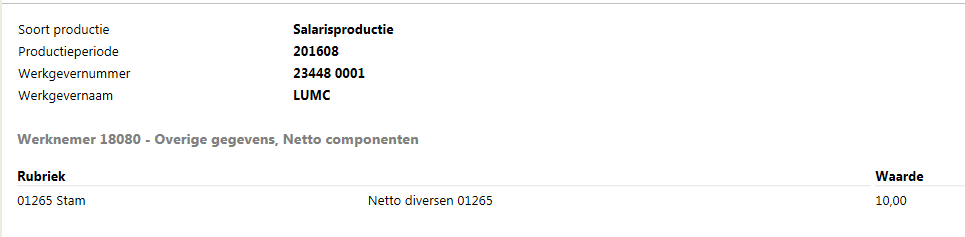 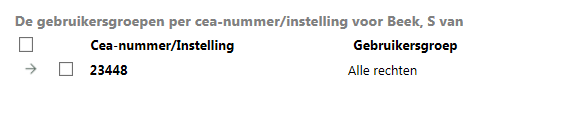 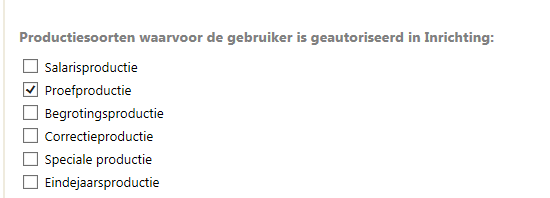 